Датум: 8.2.2021.Извештај о активностима Ученичког парламентаПоводом обележавања Међународног дана безбедности на интернету Град Сремска Митровица и Градска управа за образовање, а у сарадњи са Фондацијом “Тијана Јурић” организовала је трибину посвећену безбедности деце на интернету. Гост предавач је био Игор Јурић који је том приликом кроз лично искуство присутне упознао са потенцијалним проблемима приликом коришћења интернета.На трибини сви учесници су имали прилику да погледају неколико различитих филмова, односно животних искустава жртава насиља.  Циљ трибине је смањење броја интернет насиља у школама, подизање свести код ученика о последицама интернет насиља и превенција истог. Представнице наше школе биле су : Марија Симић, Нада Петровић, Ана Дабић, Радица Филиповић, Јована Симић и Јована Владисављевић, које су ишле у пратњи наставнице Мирјане Краник и координаторке Ученичког парламента Невене Тадић.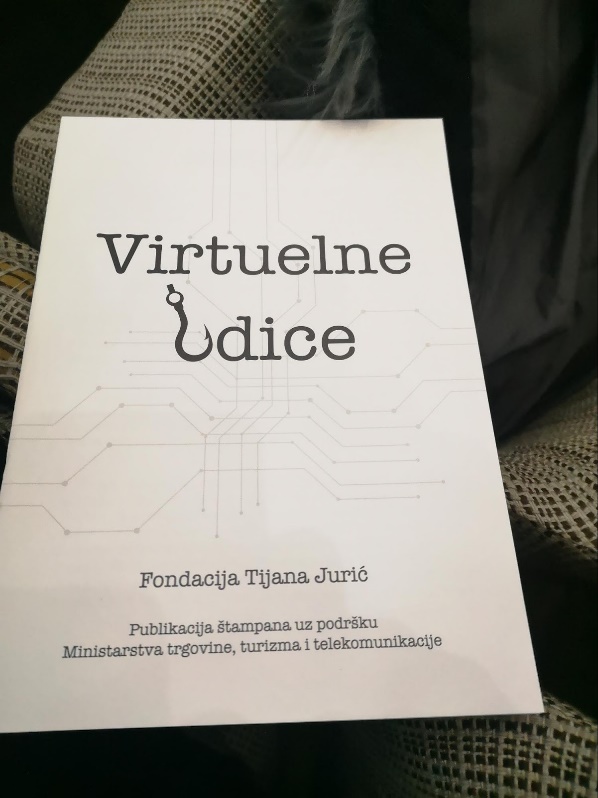 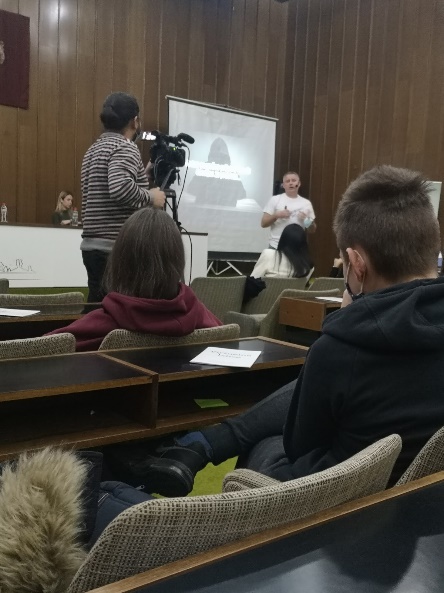 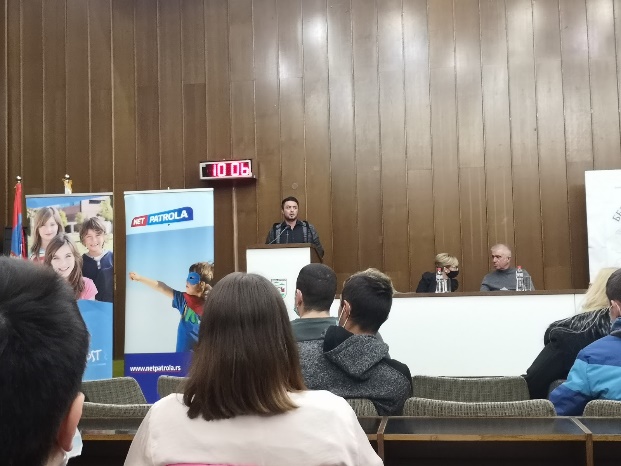 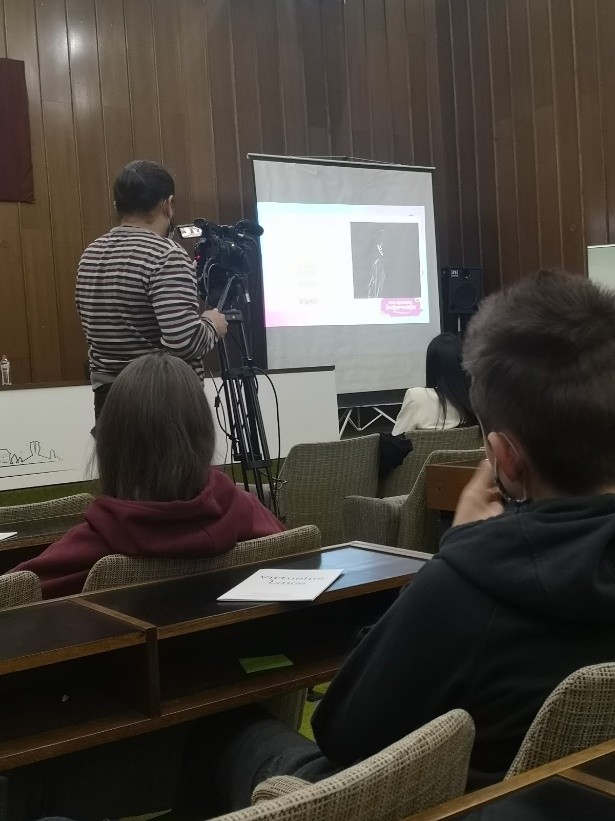 